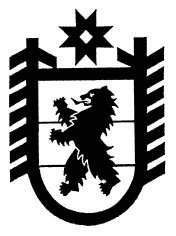 Республика КарелияСовет Эссойльского сельского поселенияXXXXIII сессия II созыва РЕШЕНИЕ № 1от 30 января 2013 годап.ЭссойлаОб  утверждении Правил землепользования и застройки территории Эссойльского сельского поселения	В целях реализации пункта 20 статьи 14 Закона Российской Федерации от 06.10.2003 года №131-ФЗ «Об общих принципах организации местного самоуправления  в Российской Федерации», на основании статьи 32 Градостроительного кодекса Российской Федерации от 29.12.2004г. №190-ФЗ (ред. от 28.07.2012 г.), Федерального закона от 30.12.2012 года №289-ФЗ «О внесении изменений в Градостроительный кодекс Российской Федерации и отдельные законодательные акты Российской Федерации», Федерального закона от 25.10.2001 года № 137-ФЗ (ред. от 29.06.2012 г.) «О введении в действие Земельного кодекса Российской Федерации», Совет Эссойльского сельского поселения II созываРЕШИЛ:Утвердить Правила землепользования и застройки территории Эссойльского сельского поселения (Правила землепользования и застройки территории Эссойльского сельского поселения» в двух томах – Приложение № 1, Протокол публичных слушаний от 22 января 2013 года – Приложение №2).  Обнародовать настоящее решение.Глава Эссойльскогосельского поселения      -                                                                  А.И.Ореханов.Разослать: дело-1, Администрация ПНМР-1.